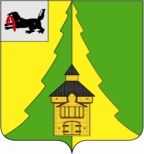                                     Российская Федерация	Иркутская область	Нижнеилимский муниципальный район	АДМИНИСТРАЦИЯ			ПОСТАНОВЛЕНИЕОт «___»  ________ 2015 г. № ____г. Железногорск-Илимский В целях повышения требований к качеству исполнения муниципальных функций, в соответствии с Федеральными законами от 08.11.2007 № 257-ФЗ «Об автомобильных дорогах и о дорожной деятельности в Российской Федерации и о внесении изменений в отдельные законодательные акты Российской Федерации», от 06.10.2003 № 131-ФЗ «Об общих принципах организации местного самоуправления в Российской Федерации», от 26.12.2008 № 294-ФЗ «О защите прав юридических лиц и индивидуальных предпринимателей при осуществлении государственного контроля (надзора) и муниципального контроля», Уставом муниципального образования «Нижнеилимский район», администрация Нижнеилимского муниципального района, ПОСТАНОВЛЯЕТ	1. Утвердить административный регламент исполнения муниципальной функции «Осуществление муниципального контроля за сохранностью автомобильных дорог местного значения вне границ населенных пунктов в границах муниципального образования «Нижнеилимский район» и в границах населенных пунктов, относящихся к межселенной территории муниципального образования «Нижнеилимский район»  (Приложение). 2. Разместить административный регламент исполнения муниципальной функции «Осуществление муниципального контроля за сохранностью автомобильных дорог местного значения вне границ населенных пунктов в границах муниципального образования «Нижнеилимский район» и в границах населенных пунктов, относящихся к межселенной территории Нижнеилимского муниципального района» в информационно-телекоммуникационной сети «Интернет» на официальном сайте www.nilim.irkobl.ru администрации Нижнеилимского муниципального района и опубликовать в периодическом печатном издании «Вестник Думы и администрации Нижнеилимского муниципального района».     3. Контроль за исполнением данного постановления возложить на заместителя мэра района по жилищной политике, градостроительству, энергетике, транспорту и связи  Цвейгарта В.В.      Мэр района     				                           		  М.С. РомановРассылка: в дело-2; отдел ЖКХ, Т и С, зам. мэра В.В. Цвейгарт, пресс-служба Исп. Чибышев Денис Геннадьевич3-13-64 Административный регламент  исполнения муниципальной функции «Осуществление муниципального контроля за сохранностью автомобильных дорог местного значения вне границ населенных пунктов в границах муниципального образования «Нижнеилимский район» и в границах населенных пунктов, относящихся к межселенной территории муниципального образования «Нижнеилимский район»I. Общие положения1.1. Наименование муниципальной функции: «Осуществление муниципального контроля за сохранностью автомобильных дорог местного значения вне границ населенных пунктов в границах муниципального образования «Нижнеилимский район» и в границах населенных пунктов, относящихся к межселенной территории муниципального образования «Нижнеилимский район» (далее – автомобильных дорог местного значения). 1.2. Органом, осуществляющим муниципальный контроль, является администрация Нижнеилимского муниципального района в лице отдела жилищно-коммунального хозяйства, транспорта и связи администрации Нижнеилимского муниципального района (далее – уполномоченный орган). 1.3. Муниципальный контроль осуществляется в соответствии с:   - Конституцией Российской Федерации;- Федеральным законом от 26.12.2008 г. № 294–ФЗ «О защите прав юридических лиц и индивидуальных предпринимателей при осуществлении государственного контроля (надзора) и муниципального контроля»;- Федеральным законом от 02.05.2006 г. № 59–ФЗ «О порядке рассмотрения обращений граждан Российской Федерации»;- Федеральным законом от 08.11.2007 г. № 257-ФЗ «Об автомобильных дорогах и о дорожной деятельности в Российской Федерации и о внесении изменений в отдельные законодательные акты Российской Федерации»;- Федеральным законом от 06.10.2003 № 131-ФЗ «Об общих принципах организации местного самоуправления в Российской Федерации»;- Постановлением Правительства Российской Федерации от 30 июня 2010 г. № 489 «Об утверждении Правил подготовки органами государственного контроля (надзора) и органами муниципального контроля ежегодных планов проведения плановых проверок юридических лиц и индивидуальных предпринимателей»;- Уставом муниципального образования «Нижнеилимский район»;- Положением о муниципальном контроле за обеспечением сохранности автомобильных дорог местного значения вне границ населенных пунктов муниципального образования «Нижнеилимский район» и в границах населенных пунктов, относящихся к межселенной территории Нижнеилимского муниципального района, утвержденным постановлением администрации Нижнеилимского муниципального района от 17.09.2012  № 1150.1.4. Предметом муниципального контроля за сохранностью автомобильных дорог местного значения является проверка соблюдения требований к сохранности автомобильных дорог местного значения, установленных федеральными законами, законами Иркутской области, муниципальными правовыми актами администрации Нижнеилимского муниципального района. 1.5. Специалисты уполномоченного органа, осуществляющие муниципальный контроль за сохранностью автомобильных дорог местного значения, имеют право: 1) Производить осмотр состояния автомобильных дорог местного значения.2) Привлекать специализированные (аккредитованные) лаборатории и иные организации и специалистов для проведения необходимых измерений и выдачи заключений.3) При осуществлении своих полномочий взаимодействовать с уполномоченными исполнительными органами государственной власти, органами внутренних дел, иными органами, осуществляющими государственный контроль и надзор в области сохранности автомобильных дорог, общественными объединениями, а также гражданами.4) Осуществлять иные полномочия, предусмотренные действующим законодательством.  1.6. Специалисты уполномоченного органа, осуществляющие муниципальный контроль за сохранностью автомобильных дорог местного значения, обязаны:1) Осуществлять муниципальный контроль автомобильных дорог местного значения на основании распоряжения администрации Нижнеилимского муниципального района, а в случае плановой проверки и утвержденного плана проверок.2) Соблюдать сроки проведения проверки. 3) Готовить муниципальные правовые акты администрации Нижнеилимского муниципального района в сфере дорожной деятельности. 4) Составлять по результатам проверок акты проверок (Приложение № 1).5) Уведомлять ОМВД России по Нижнеилимскому району, прокуратуру Нижнеилимского района о результатах проведения проверок.    II. Требования к порядку осуществления муниципального контроля	2.1.  Сведения о местоположении и контактный телефон уполномоченного органа, ответственного за осуществление муниципального контроля за обеспечением сохранности автомобильных дорог местного значения: Иркутская область, Нижнеилимский район, г. Железногорск-Илимский, 8 квартал, дом 20, кабинет  305, контактный телефон (8 395 66) 3-26-65, 3-22-84. Режим работы понедельник - пятница: с 8-00 до 17-00. Обеденный перерыв: с 13-00 до 14-00 час.	2.2. Информация об осуществлении муниципального контроля за сохранностью автомобильных дорог местного значения, об адресах электронной почты, контактных телефонах и графике работы уполномоченного органа, ответственного за осуществление муниципального контроля, содержится на официальном сайте муниципального образования «Нижнеилимский район» в информационно-телекоммуникационной сети "Интернет": http://nilim.irkobl.ru.   2.3. Муниципальный контроль за сохранностью автомобильных дорог местного значения осуществляется в форме плановых и внеплановых проверок. Плановые проверки проводятся в соответствии с ежегодным планом проверок, утвержденным постановлением администрации Нижнеилимского муниципального района. Внеплановые проверки проводятся в случае поступления в уполномоченный орган заявлений граждан, индивидуальных предпринимателей, юридических лиц (далее – заявителей).   2.4. Представление заявителям информации по вопросам осуществления муниципальной функции осуществляется специалистами уполномоченного органа:- по устным обращениям заявителей;- по письменным обращениям;- по электронной почте.  2.5. При обращении заявителя посредством телефонной связи специалист уполномоченного органа подробно, в вежливой (корректной) форме информирует заявителя по интересующим его вопросам. Ответ на телефонный звонок должен начинаться с информации о наименовании уполномоченного органа, фамилии, имени, отчестве и должности лица уполномоченного органа, принявшего телефонный звонок.2.6. Специалист уполномоченного органа представляет информацию по следующим вопросам:- о порядке осуществления муниципальной функции;- о ходе осуществления муниципальной функции.  2.7. При письменном обращении заявителей, в том числе в случае направления заявителем заявления посредством электронной почты в адрес уполномоченного органа, информирование осуществляется письменно.  2.8.  Способы подачи заявления: - лично в  уполномоченный орган (кабинет № 305) или в отдел организационной работы и социальной политики (кабинет 209); - почтой в адрес администрации Нижнеилимского муниципального района; - по электронной почте на E-mail: zeleznogorsk@irmail.ru или  jkh08@mail.ru. 2.9. Ответ на заявление направляется посредством почтовой либо электронной связям в зависимости от способа обращения, по адресу заявителя, указанному в поданном им заявлении.   2.10. На информационных стендах у кабинета уполномоченного органа, ответственного за осуществления муниципальной функции, размещается следующая информация:- извлечения из нормативных правовых актов, содержащих нормы, регулирующие осуществление муниципального контроля;- режим работы, номер телефона, адрес официального сайта муниципального образования «Нижнеилимский район».   2.11. Срок осуществления муниципального контроля составляет пятнадцать рабочих дней, из них: 	- пять рабочих дней - подготовка распоряжения администрации Нижнеилимского муниципального района о проведении проверки;- десять рабочих дней - проведение проверки. III. Состав, последовательность и сроки выполнения административных процедур (действий), требования к порядку их выполнения3.1. Осуществление муниципального контроля за сохранностью автомобильных дорог местного значения включает в себя  следующие административные процедуры:3.1.1. Разработка, составление и утверждение ежегодного плана проверок. 3.1.1.1. В ежегодном плане проведения плановых проверок указываются следующие сведения:- объект проверки;- цель и основание проведения плановой проверки;- дата начала и сроки проведения плановой проверки; - наименование уполномоченного органа. При проведении плановой проверки совместно с органами государственного контроля (надзора) указывается наименование всех участвующих в такой проверке органов и их должностных лиц.   3.1.1.2. В срок до 1 сентября года, предшествующего году проведения плановых проверок, специалист уполномоченного органа направляет проекты ежегодных планов проведения плановых проверок в прокуратуру Нижнеилимского района.    3.1.1.3. Утвержденные ежегодные планы проведения проверок размещаются на официальном сайте муниципального образования «Нижнеилимский район» в информационно-телекоммуникационной сети "Интернет" либо иным доступным способом.  3.1.2. Принятие решения о проведении проверки и подготовки к ее проведению.  3.1.3. Проведение проверки (плановой, внеплановой).  3.1.4. Составление акта проверки.  3.2. Основанием для начала исполнения муниципальной функции является:   3.2.1. Ежегодный план проведения плановых проверок.   3.2.2. Поступление в адрес администрации Нижнеилимского муниципального района обращений и заявлений граждан.   3.3. При наличии основания для начала исполнения муниципальной функции, специалист уполномоченного органа за 5 рабочих дней до начала проведения проверки подготавливает проект распоряжения администрации Нижнеилимского муниципального района о проведении проверки (далее – распоряжение).  3.4. В распоряжении указываются:  1) Наименование уполномоченного органа. 2) Фамилия, имя, отчество, должность специалистов уполномоченного органа, осуществляющих проведение проверки, а также привлекаемых к проведению проверки экспертов, представителей экспертных организаций. 3) Цели, задачи, предмет проверки и срок ее проведения. 4) Правовые основания проведения проверки. 5) Сроки проведения и перечень мероприятий по контролю, необходимых для достижения целей и задач проведения проверки.  6) Даты начала и окончания проведения проверки.   3.5. Осуществление муниципального контроля за сохранностью автомобильных дорог местного значения осуществляется посредством выездных проверок.           3.6. Все проверки осуществляются специалистами уполномоченного органа, указанными в распоряжении администрации Нижнеилимского муниципального района о назначении проверки.3.7. По результатам завершения проверки специалистами уполномоченного органа составляется акт проверки в двух экземплярах.	В акте проверки указываются: 1) дата, время и место составления акта проверки;  2) наименование уполномоченного органа; 3) дата и номер распоряжения администрации Нижнеилимского муниципального района о проведении проверки; 4) Фамилия, имя, отчество и должность специалистов уполномоченного органа, проводивших проверку; 5) дата, время, продолжительность и место проведения проверки;  6) сведения о результатах проверки, в том числе о выявленных нарушениях обязательных требований и требований, установленных муниципальными правовыми актами администрации Нижнеилимского муниципального района. 7) подписи должностного лица или должностных лиц, проводивших проверку. 3.8. К акту проверки прилагаются протоколы или заключения проведенных экспертиз, исследований, испытаний. 3.9. В случае выявления нарушений осуществляются следующие процедуры: - в случаях, предусмотренных законодательством Российской Федерации, направляются материалы о нарушениях требований законодательства Российской Федерации в судебные и следственные органы, а также в федеральные органы, осуществляющие контроль в сфере дорожной деятельности; - применяются иные меры в соответствии с законодательством Российской Федерации. IV. Порядок и формы контроля за исполнением муниципальной функцииПорядок осуществления текущего контроля за соблюдением и исполнением  специалистами уполномоченного органа положений административного регламента и иных нормативных правовых актов, устанавливающих требования к  исполнению муниципальной функции, а также за принятием ими решений	4.1. Текущий контроль за соблюдением последовательности действий, определенных настоящим административным регламентом, принятием решений специалистами, участвующими в исполнении муниципальной функции, осуществляется начальником отдела жилищно-коммунального хозяйства, транспорта и связи администрации Нижнеилимского муниципального района. 	4.2. Текущий контроль включает в себя проведение проверок, выявление и устранение нарушений, рассмотрение обращений заявителей, содержащих жалобы на решение, действия (бездействие) специалистов, ответственных за исполнение муниципальной функции, принятие по ним решений и подготовку на них ответов. Порядок и периодичность осуществления плановых и внеплановых проверок полноты и качества исполнения административного регламента	4.3. Плановые проверки полноты и качества исполнения административного регламента проводятся ежеквартально в соответствии с квартальными планами уполномоченного органа.	4.4. Внеплановые проверки полноты и качества исполнения административного регламента производятся по конкретному обращению заявителя. Ответственность должностных лиц, муниципальных служащих за решения, действия (бездействие), принимаемые (осуществляемые) в ходе исполнения муниципальной функции	4.5. Специалист ответственный за исполнение муниципальной функции, несет персональную ответственность за соблюдение сроков и порядка исполнения муниципальной функции.	4.6. Персональная ответственность специалистов отдела закрепляется в их должностных инструкциях в соответствии с требованиями законодательства Российской Федерации. 	4.7. Сотрудники администрации Нижнеилимского муниципального района, по вине которых допущены нарушения положений административного регламента, привлекаются к ответственности в установленном порядке. V. Досудебный (внесудебный) порядок обжалования решений и действий (бездействия) органа администрации, исполняющего муниципальную функцию, а также должностных лиц и муниципальных служащих, ответственных за осуществление муниципальной функции.	5.1. Заявители имеют право на досудебное (внесудебное) обжалование решений и действий (бездействий), принятых (осуществленных) в ходе исполнения муниципальной функции. 	5.2. Предметом досудебного (внесудебного) обжалования являются решения, действия (бездействия) органа, исполняющего муниципальную функцию, должностных лиц, муниципальных служащих.	5.3. Ответ на жалобу не дается в случае:	- если в жалобе не указана фамилия заявителя, направившего жалобу, или адрес, по которому должен быть направлен ответ;	- если в жалобе содержатся нецензурные либо оскорбительные выражения, угрозы жизни, здоровью и имуществу должностного лица, а также членов его семьи (должностное лицо вправе оставить обращение без ответа по существу поставленных в нём вопросов и сообщить гражданину, направившему обращение, о недопустимости злоупотребления правом);	- если текст жалобы не поддается прочтению (об этом сообщается гражданину, направившему обращение, в течение 7 дней со дня регистрации обращения, если его фамилия и почтовый адрес поддаются прочтению);	- если ответ по существу поставленного в обращении вопроса не может быть дан без разглашения сведений, составляющих государственную или иную охраняемую федеральным законом тайну (заявителю, направившему обращение, сообщается о невозможности дать ответ по существу поставленного в нем вопроса в связи с недопустимостью разглашения указанных сведений). 	5.4. Если причины, по которым ответ по существу поставленных в обращении вопросов не мог быть дан, в последующем были устранены, заявитель вправе вновь направить повторное обращение.	5.5. Основанием для начала процедуры досудебного (внесудебного) обжалования является обращение заявителя с обжалованием решений, действий (бездействия) органа, исполняющего муниципальную функцию, должностных лиц, муниципальных служащих.	5.6.  Заявитель имеет право на получение информации и документов, необходимых для обоснования и рассмотрения жалобы.	5.7. Жалоба должна содержать:- наименование органа, исполняющего муниципальную функцию, должностного лица органа, исполняющего муниципальную функцию, либо муниципального служащего, решения и действия (бездействие) которых обжалуются;- фамилию, имя, отчество (последнее - при наличии), сведения о месте жительства заявителя, сведения о месте нахождения заявителя - юридического лица, а также номер (номера) контактного телефона, адрес (адреса) электронной почты (при наличии) и почтовый адрес, по которым должен быть направлен ответ заявителю;	- сведения об обжалуемых решениях и действиях (бездействии) органа, исполняющего муниципальную функцию, должностного лица органа, исполняющего муниципальную функцию, либо муниципального служащего;	- доводы, на основании которых заявитель не согласен с решением и действием (бездействием) органа, исполняющего муниципальную функцию, должностного лица органа, исполняющего муниципальную функцию, либо муниципального служащего. Заявителем могут быть представлены документы (при наличии), подтверждающие доводы заявителя, либо их копии.		5.8. Заявитель имеет право подать жалобу на решения, действия (бездействие) органа, исполняющего муниципальную функцию, должностных лиц, муниципальных служащих на имя:	- заместителя мэра по жилищной политике, градостроительству, энергетике, транспорту и связи администрации Нижнеилимского муниципального района;- мэра Нижнеилимского муниципального района.	5.9. Письменная жалоба рассматривается в течение  15  рабочих дней со дня ее регистрации, а в случае обжалования отказа органа, исполняющего муниципальную функцию, должностного лица органа, исполняющего муниципальную функцию, в приеме документов у заявителя либо в исправлении допущенных опечаток и ошибок или в случае обжалования нарушения установленного срока таких исправлений - в течение пяти рабочих дней со дня ее регистрации.	    5.10. По результатам рассмотрения жалобы принимаются меры, направленные на восстановление или защиту нарушенных прав, свобод и законных интересов заявителя. Дается письменный ответ заявителю по существу поставленных в жалобе вопросов и не позднее дня, следующего за днем принятия решения, заявителю в письменной форме и по желанию заявителя в электронной форме направляется мотивированный ответ о результатах рассмотрения жалобы.Мэр Нижнеилимского района                                                                                  М.С. Романов                                                                                                                                          Приложение  к административному регламентуисполнения муниципальной функции«Осуществление муниципального контроляза сохранностью автомобильных дорог местного значения вне границ населенных  пунктов в границах муниципального образования«Нижнеилимский район» и в границах населенныхпунктов, относящихся к межселенной территориимуниципального образования «Нижнеилимский район»   от ___________ 2015г     .№______   АКТ ПРОВЕРКИ СОХРАННОСТИ АВТОМОБИЛЬНЫХ ДОРОГ МЕСТНОГО ЗНАЧЕНИЯ ВНЕ ГРАНИЦ НАСЕЛЕННЫХ ПУНКТОВ В ГРАНИЦАХ МУНИЦИПАЛЬНОГО ОБРАЗОВАНИЯ «НИЖНЕИЛИМСКИЙ РАЙОН» И В ГРАНИЦАХ НАСЕЛЕННЫХ ПУНКТОВ, ОТНОСЯЩИХСЯ К МЕЖСЕЛЕННОЙ ТЕРРИТОРИИ МУНИЦИПАЛЬНОГО ОБРАЗОВАНИЯ «НИЖНЕИЛИМСКИЙ РАЙОН» № _____________________ "___" ___________ 20__ г. по адресу: _______________________________________________________________________________________________________________________________________________________________________________________________________________________________________(место, дата, время проведения проверки)была проведена проверка сохранности автомобильной дороги:________________________________________________________________________________________________________________________________________________________________________________________________________________________________________________    (полное наименование автомобильной дороги)Продолжительность проверки:____________________________________________________________________________________________________________________________________Акт составлен:  ________________________________________________________________________________________________________________________________________________________________________________________________________________________________________________(наименование уполномоченного органа)Лицо (а), проводившее проверку: ________________________________________________________________________________________________________________________________________________________________________________________________________________________________________________________________________________________________________________________________(фамилия, имя, отчество и должность специалистов уполномоченного органа, проводивших проверку)При проведении проверки присутствовали: ________________________________________________________________________________________________________________________________________________________________________________________________________________________________________________В ходе проведения проверки выявлены (не выявлены) нарушения требований к сохранности автомобильных дорог местного значения, установленных федеральными законами, законами Иркутской области, муниципальными правовыми актами администрации Нижнеилимского муниципального района: ________________________________________________________________________________________________________________________________________________________________________________________________________________________________________________________________________________________________________________________________________________________________________________________________________________________________________________________________________________________________________________________________________________________________________________________________________________________________________________________________________________________________________________________________________________________________________________________________________________________________________________________________________________________________________________________________________________________________________________________________________________________________________________________________________________________________________________________________________________________________ Подписи лиц, проводивших проверку: ________________________________________________________________________________________________________________________________________________________________________________________________________________________________________________________________________________________________________________________________Об утверждении административногорегламента исполнения муниципальнойфункции «Осуществление муниципальногоконтроля за сохранностью автомобильных дорог местного значения вне границ населенныхпунктов в границах муниципального образования «Нижнеилимский район» и в границах населенных пунктов, относящихся к межселенной территории муниципального образования «Нижнеилимский район»                                                                                                                                    Приложение к постановлению администрацииНижнеилимского муниципального районаот __. ______. 20__ года №______